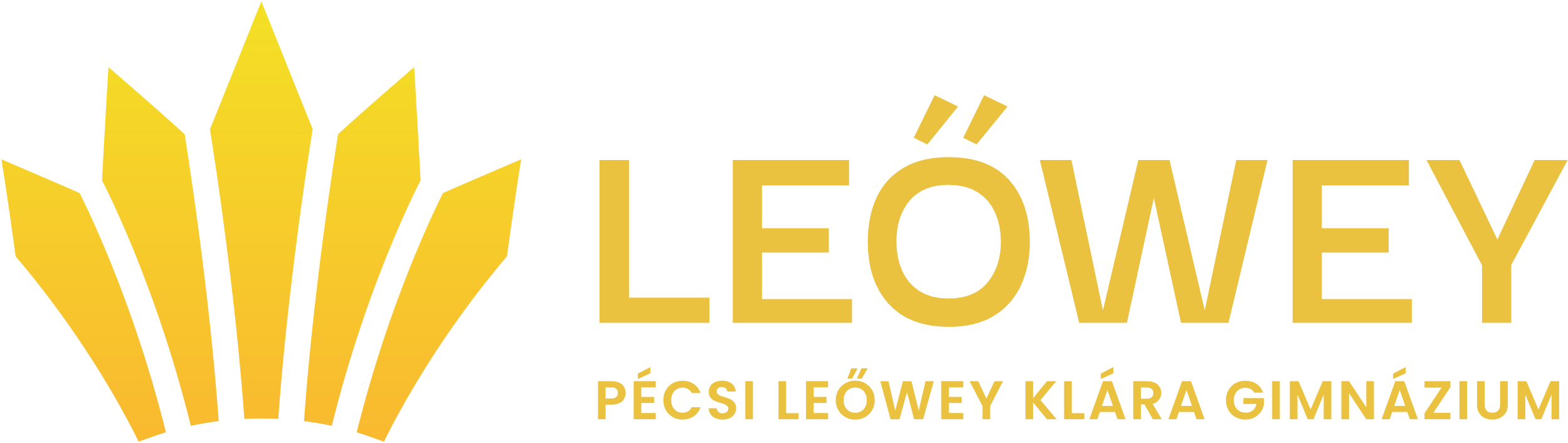 IGAZOLÁS     Igazolom, hogy a ………………………………………………….sportegyesület sportolója,…………………………………(név)hetente ……….. -szor, ……….. órában az edzéseket látogatja, és versenyeken, bemutatókon szerepel.Edzője (név, elérhetősége): ………………………….	Amennyiben fent nevezett tanuló nem látogatja a klub edzéseit, úgy intézményünket levélben vagy e-mail-ben értesíteni fogom.								………………………Egyesületi aláírás, ph.…………….., …… év ……hó …… nap